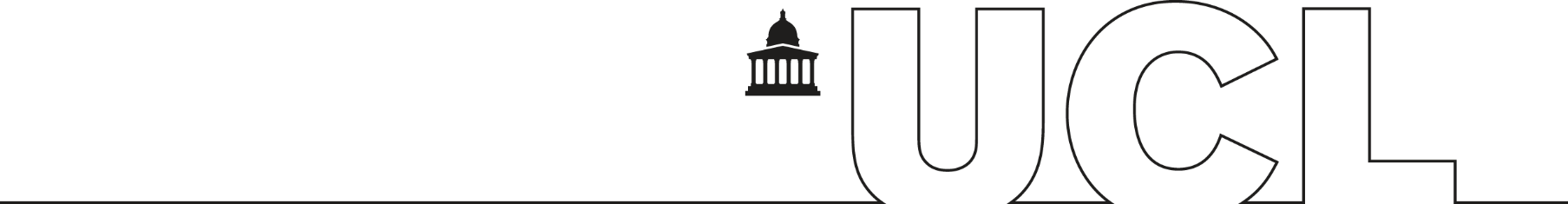 UCL STUDENT AND REGISTRY SERVICESAcademic Policy and Quality AssuranceOUTLINE PROGRAMME PROPOSAL (STAGE 1)For new programmes, once complete, Outline Approval is valid for 24 months during which time the full Final Approval process should be completed. If Final Approval is not achieved within 24 months, Outline Approval should be sought again considering any changes in the market and reflecting any changes in direction of UCL strategy.This form (previously a PIQ1) should be used to obtain Outline Approval from the relevant Department and Faculty for the establishment of a new taught academic programme, or the taught elements of a research degree. For Final Approval, the Final Programme Proposal form (previously a PIQ2) is required. This form should be fully completed and submitted to Academic Services (Academic Policy and Quality Assurance) only once Department and Faculty approval has been granted. This should be evidenced with the appropriate signatures.Please expand boxes as necessary to input required text. This form should be sent to the Academic Services (Academic Policy and Quality Assurance), UCL Student and Registry Services. It may also be in submitted in electronic format to academicservices@ucl.ac.ukThe role of this form is described in the UCL Academic Manual, Chapter 3: www.ucl.ac.uk/srs/academic-manual/overview.Date of submission:  04 August 2017Department and Faculty ApprovalsDepartment and Faculty ApprovalsDepartment and Faculty ApprovalsDepartment and Faculty ApprovalsDepartment and Faculty ApprovalsHead of DepartmentChair of Department Teaching CommitteeFaculty DeanSchool Finance Director Chair of Faculty Teaching CommitteeName:Signature:Date:Name:Signature:Date:Name:Signature:Date:Name:Signature:Date:Name:Signature:Date:A. Title and academic unitA. Title and academic unitA. Title and academic unitA. Title and academic unitA. Title and academic unitA. Title and academic unitA. Title and academic unit1Proposed award of Programme(e.g BSc / GradDip / MA / MRes / MSc / etc). If an MRes is being proposed, also complete and attach the MRes Programme Proposal Appendix.Proposed award of Programme(e.g BSc / GradDip / MA / MRes / MSc / etc). If an MRes is being proposed, also complete and attach the MRes Programme Proposal Appendix.1Will the proposed programme require a new award to be approved? All new awards require Education Committee and Academic Board approval before outline approval can be given.Will the proposed programme require a new award to be approved? All new awards require Education Committee and Academic Board approval before outline approval can be given.YesNoYesNo2Proposed title of Programme Proposed title of Programme 3Parent Department/Division/InstituteParent Department/Division/Institute4Parent FacultyParent FacultyB. RolesB. RolesB. RolesB. RolesB. RolesB. RolesB. Roles1Programme InitiatorProgramme InitiatorName: 1Programme InitiatorProgramme InitiatorEmail:1Programme InitiatorProgramme InitiatorTelephone No:2Programme Director (if different from Initiator)Programme Director (if different from Initiator)Name: 2Programme Director (if different from Initiator)Programme Director (if different from Initiator)Email:2Programme Director (if different from Initiator)Programme Director (if different from Initiator)Telephone No:3External Scrutineer (if known at this stage)External Scrutineer (if known at this stage)Name:3External Scrutineer (if known at this stage)External Scrutineer (if known at this stage)Position/Institution:4Other nominees (other relevant parties involved in programme development, e.g. administrator not named above)Other nominees (other relevant parties involved in programme development, e.g. administrator not named above)Name:4Other nominees (other relevant parties involved in programme development, e.g. administrator not named above)Other nominees (other relevant parties involved in programme development, e.g. administrator not named above)Email:4Other nominees (other relevant parties involved in programme development, e.g. administrator not named above)Other nominees (other relevant parties involved in programme development, e.g. administrator not named above)Role:4Other nominees (other relevant parties involved in programme development, e.g. administrator not named above)Other nominees (other relevant parties involved in programme development, e.g. administrator not named above)Name:4Other nominees (other relevant parties involved in programme development, e.g. administrator not named above)Other nominees (other relevant parties involved in programme development, e.g. administrator not named above)Email:4Other nominees (other relevant parties involved in programme development, e.g. administrator not named above)Other nominees (other relevant parties involved in programme development, e.g. administrator not named above)Role:C. StructureC. StructureC. StructureC. StructureC. StructureC. StructureC. Structure1Proposed start dateProposed start date(Month / Year)(Month / Year)(Month / Year)(Month / Year)2Intended Interim award(s) (e.g. PGDip for Masters)Intended Interim award(s) (e.g. PGDip for Masters)2Will applicants be able to register on the Interim award(s) from the outset?Will applicants be able to register on the Interim award(s) from the outset?YesNoYesNo2Will the Interim award(s) be classified?If it is intended for the Interim awards to be registerable from the outset, they will need to be classified. Will the Interim award(s) be classified?If it is intended for the Interim awards to be registerable from the outset, they will need to be classified. YesNoYesNo3Degree routes (if planned)Degree routes (if planned)4Delivery locationDelivery location5Mode of StudyMode of StudyFull Time                        Part Time                           Flexible  Full Time                        Part Time                           Flexible  Full Time                        Part Time                           Flexible  Full Time                        Part Time                           Flexible  6Programme TypeProgramme Type7Entry requirements (if variation proposed from UCL norms)Entry requirements (if variation proposed from UCL norms)8Have you attached a draft Programme Summary? YesNoYesNoYesNo9Have you attached an Outline Module Proposal for any new modules proposed?YesNoYesNoYesNoD. Description of Programme and Academic Rationale (c. 500 words)D. Description of Programme and Academic Rationale (c. 500 words)D. Description of Programme and Academic Rationale (c. 500 words)D. Description of Programme and Academic Rationale (c. 500 words)D. Description of Programme and Academic Rationale (c. 500 words)D. Description of Programme and Academic Rationale (c. 500 words)D. Description of Programme and Academic Rationale (c. 500 words)E. Strategic rationale With reference to UCL 2034, Education Strategy, Faculty and Department strategies, Connected Curriculum; Global Engagement c. 250 wordsE. Strategic rationale With reference to UCL 2034, Education Strategy, Faculty and Department strategies, Connected Curriculum; Global Engagement c. 250 wordsE. Strategic rationale With reference to UCL 2034, Education Strategy, Faculty and Department strategies, Connected Curriculum; Global Engagement c. 250 wordsE. Strategic rationale With reference to UCL 2034, Education Strategy, Faculty and Department strategies, Connected Curriculum; Global Engagement c. 250 wordsE. Strategic rationale With reference to UCL 2034, Education Strategy, Faculty and Department strategies, Connected Curriculum; Global Engagement c. 250 wordsE. Strategic rationale With reference to UCL 2034, Education Strategy, Faculty and Department strategies, Connected Curriculum; Global Engagement c. 250 wordsE. Strategic rationale With reference to UCL 2034, Education Strategy, Faculty and Department strategies, Connected Curriculum; Global Engagement c. 250 wordsF. Equality and Diversity Describe the consideration that has been given to ensuring that the programme design and structure supports and accommodates a diverse student body. What steps will be taken to encourage a wide diversity of students onto this programme?F. Equality and Diversity Describe the consideration that has been given to ensuring that the programme design and structure supports and accommodates a diverse student body. What steps will be taken to encourage a wide diversity of students onto this programme?F. Equality and Diversity Describe the consideration that has been given to ensuring that the programme design and structure supports and accommodates a diverse student body. What steps will be taken to encourage a wide diversity of students onto this programme?F. Equality and Diversity Describe the consideration that has been given to ensuring that the programme design and structure supports and accommodates a diverse student body. What steps will be taken to encourage a wide diversity of students onto this programme?F. Equality and Diversity Describe the consideration that has been given to ensuring that the programme design and structure supports and accommodates a diverse student body. What steps will be taken to encourage a wide diversity of students onto this programme?F. Equality and Diversity Describe the consideration that has been given to ensuring that the programme design and structure supports and accommodates a diverse student body. What steps will be taken to encourage a wide diversity of students onto this programme?F. Equality and Diversity Describe the consideration that has been given to ensuring that the programme design and structure supports and accommodates a diverse student body. What steps will be taken to encourage a wide diversity of students onto this programme?G. Partnerships/externalityG. Partnerships/externalityG. Partnerships/externalityG. Partnerships/externalityG. Partnerships/externalityG. Partnerships/externalityG. Partnerships/externality1Description of intent to make use of existing modules, and other internal partnerships.In order to obtain Final approval from PMAP, evidence of approval from the module ‘’owning’’ Department and Faculty will need to be provided.Description of intent to make use of existing modules, and other internal partnerships.In order to obtain Final approval from PMAP, evidence of approval from the module ‘’owning’’ Department and Faculty will need to be provided.2Description of any proposed external Academic PartnershipPlease refer to the UCL Academic Manual, Chapter 7.Description of any proposed external Academic PartnershipPlease refer to the UCL Academic Manual, Chapter 7.2Have you contacted the UCL Senior Policy Advisor (Academic Partnerships) for further advice and guidance on UCL approval of Academic Partnerships?In order to obtain Final approval from PMAP, evidence of APRG (Academic Partnerships Review Group) approval of any external academic partnership will need to be provided.Have you contacted the UCL Senior Policy Advisor (Academic Partnerships) for further advice and guidance on UCL approval of Academic Partnerships?In order to obtain Final approval from PMAP, evidence of APRG (Academic Partnerships Review Group) approval of any external academic partnership will need to be provided.YesNoNot applicableYesNoNot applicable3Description of involvement of externality in programme design undertaken and planned (e.g. employers, alumni)Description of involvement of externality in programme design undertaken and planned (e.g. employers, alumni)3Where the proposed programme has a placement, internship or period in Industry, have you contacted UCL Careers for further advice and guidance?Where the proposed programme has a placement, internship or period in Industry, have you contacted UCL Careers for further advice and guidance?YesNoNot applicableYesNoNot applicable4Where the proposed programme has a period of Study Abroad, have you contacted the UCL Study Abroad team for further advice and guidance?Where the proposed programme has a period of Study Abroad, have you contacted the UCL Study Abroad team for further advice and guidance?YesNoNot applicableYesNoNot applicableH. Business caseH. Business caseH. Business caseH. Business caseH. Business caseH. Business caseH. Business case1Market research Outline of research undertaken including competitor offersMarket research Outline of research undertaken including competitor offers2Internal competition Outline of research undertaken including any potential conflict/overlap with other UCL provisionInternal competition Outline of research undertaken including any potential conflict/overlap with other UCL provision3Student numbers At steady stateStudent numbers At steady stateMinMinMax3Student numbers At steady stateStudent numbers At steady stateHome/EU FTE3Student numbers At steady stateStudent numbers At steady stateOverseas FTE4Anticipated number of years to reach steady state numbersAnticipated number of years to reach steady state numbers5Applicable tuition fees at the point of programme approvalApplicable tuition fees at the point of programme approval6Have you attached a completed and attached a programme costing spreadsheet? (There are different templates for UG and PG)YesNoYesNoYesNo7Is the new programme already included within approved Faculty plans?YesNoYesNoYesNo8Do the student numbers represent additional growth? (i.e. there will be no cessation of activity elsewhere within the Faculty)YesNoYesNoYesNo9Will any programme(s) be closed as a result of this new programme development? YesNoYesNoYesNo10Is the UCL Planning team aware of this programme development?YesNoYesNoYesNo